MEMENTO REFERENT PRODUCTEURL’objectif de cette documentation est de donner toutes les procédures qui permettent à un référent producteur de gérer en ligne le(s) contrat(s) AMAP correspondant(s) prérequisEtre connecté (voir DOC Se connecter)Avoir un compte utilisateur configuré en tant que référent producteur (voir doc Créer un compte utilisateur)Avoir configuré Un producteur (Voir doc)Accéder au « Tableau de bord »Le tableau de bord est l’équivalent d’un back-office, il contient les outils nécessaires à la gestion et à la configuration de la présentation du producteur sur le site Internet, et à la gestion du contrat lui-même Se connecter et ouvrir le tableau de bordSe connecter (voir DOC Se connecter), apparait « Salutations, identifiant » : ici Salutations, annefarnier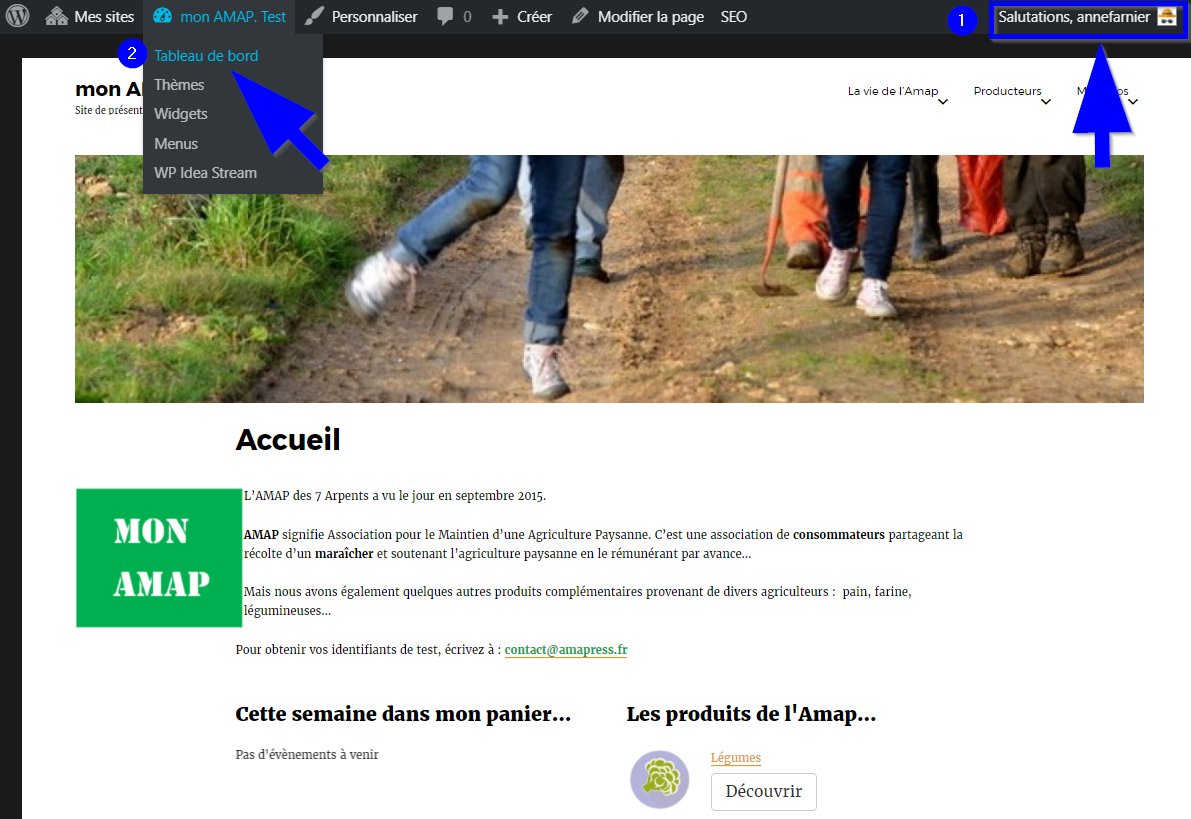 Cliquer sur Tableau de bord qui apparaît lorsqu’on déroule le Menu à gauche de l’écran sur le nom de son AMAPPersonnaliser LA PRESENTATION web du ProducteurPrésenter le producteur, ses méthodes de travail, son histoire, ses produitsSélectionner Producteurs dans le menu du Tableau de bord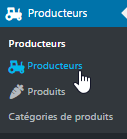 Indiquer dans le champ texte le type de production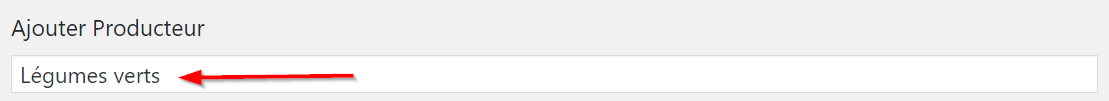 Un permalien apparaît immédiatement et permet de visualiser le résultat de certaines données enregistrées  (Présentation/ Résumé/Adresse/Coordonnées du producteur/Référent/Coontrat/Produits)Pour remplir le cadre Information, compléter les champs PrésentationAjouter le texte de présentation complète du maraîcherRésuméAjouter une présentation succincte du contrat / du maraicher ou de l’exploitationHistoriqueAjouter l’historique du projet / de l’exploitationUtilisateurSélectionner le producteur dans le menu déroulantRéférentSélectionner le référent correspondantImportant : Cliquer sur le bouton Enregistrer pour sauvegarder les informations Personnaliser la Présentation web du ContratChoisir une icône pour le site vitrine, et indiquer les engagements réciproques qui scellent le contratSélectionner Gestion Contrats / Présentations web dans le menu du Tableau de bord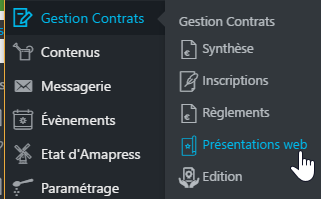 Cliquer sur Ajouter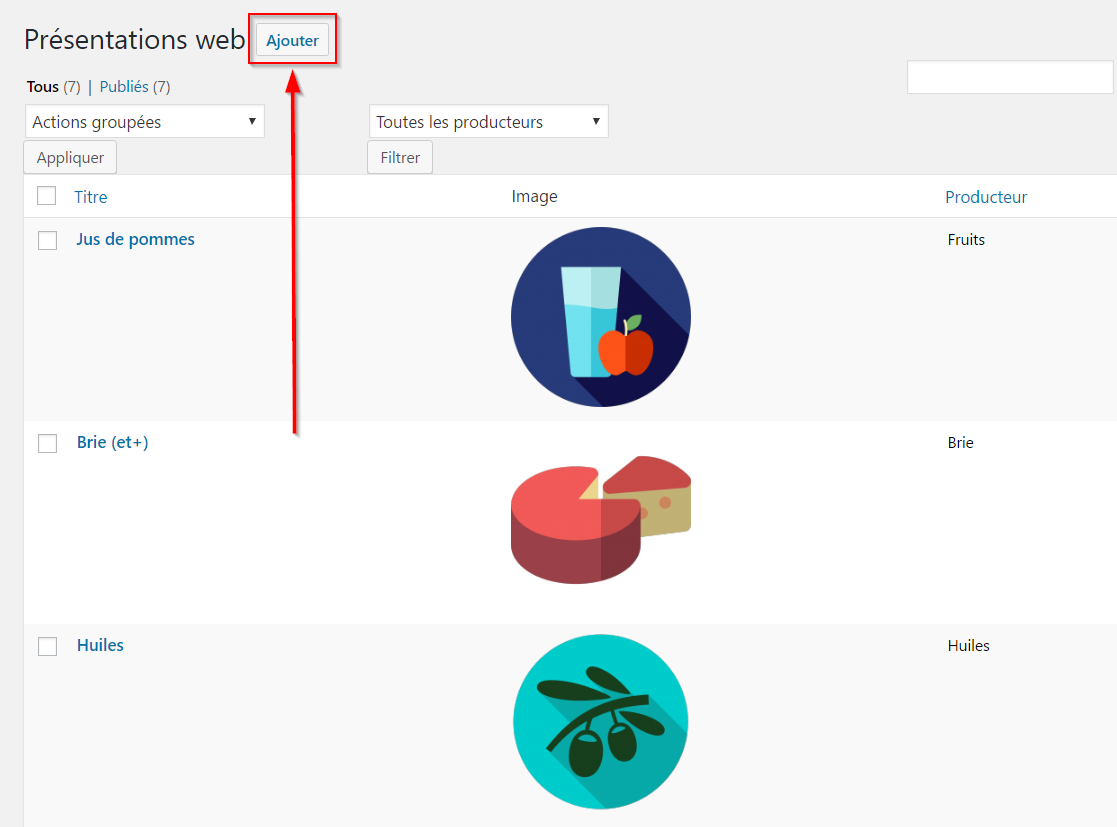 Indiquer le type de production : Légumes 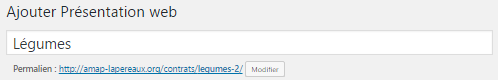 Un permalien apparait sous le champ texte, c’est ici que vous retrouverez la présentation du Contrat sur le site vitrine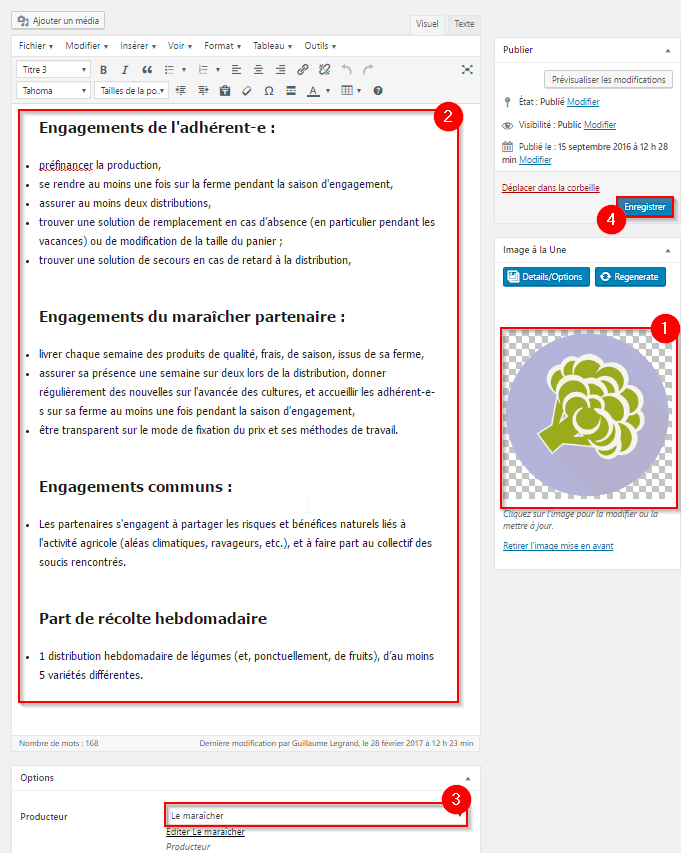 Ajouter une icône pour ce producteurRenseigner les modalités du Contrat papier Choisir le producteur dans le menu déroulant : Le marîcherCliquer sur le bouton enregistrer EnregistrerCréer un contrat typeC’est dans cette section que l’on génère le calendrier des distributions, le nombre de paiements acceptés par le producteur…Sélectionner Gestion Contrats / Edition dans le menu du Tableau de bord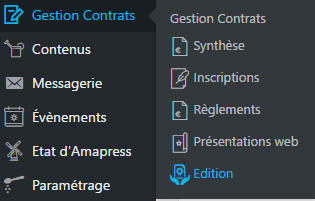 Associer la Présentation web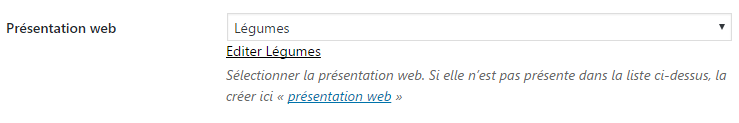 Sélectionner le Type de contrat dans le menu déroulant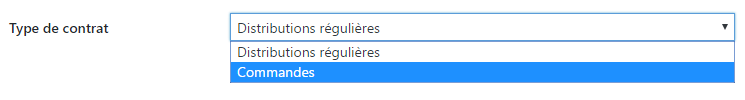 Choisir :Distributions régulières : pour les distributions périodiquesCommandes : pour les contrats cagnottes.Si les paniers sont variables et déterminés à l’avance : cocher la case paniers variables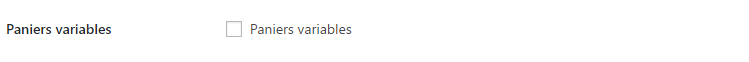 Important : Renseigner avec précision les dates de début et de fin du contrat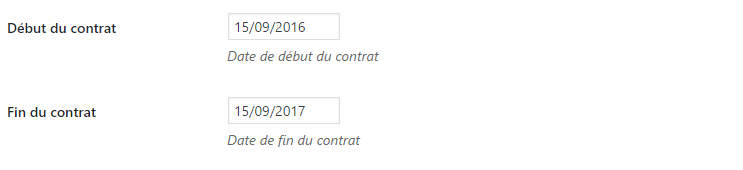 Date limites d’inscription. Fonctionnalité et consignes en constructions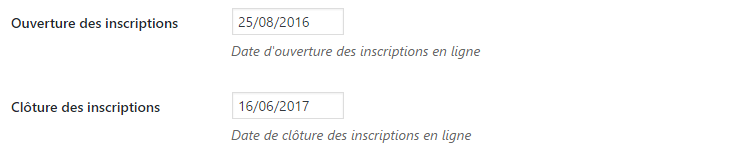 Renseigner le lieu de distribution [ documentation en cours de construction ]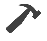 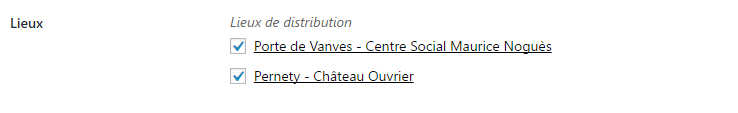 Indiquer les quantités [ documentation en cours de construction ]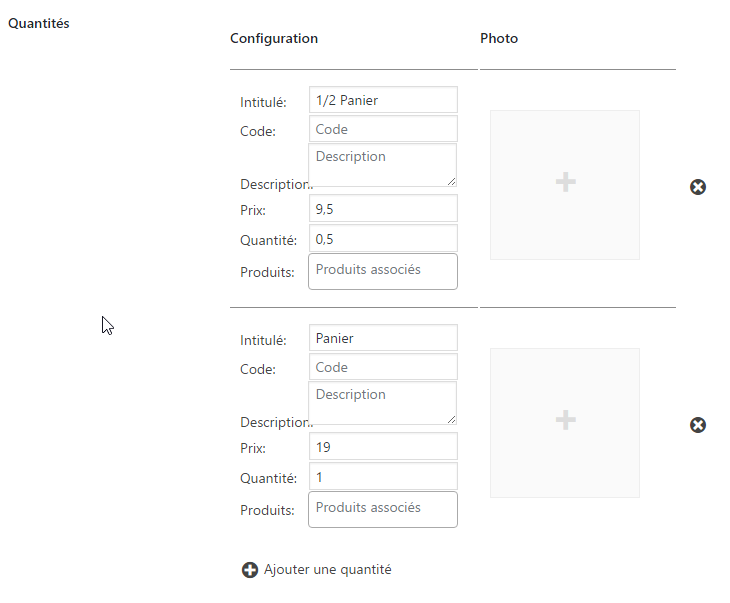 Renseigner le nombre d’amapiens autorisés par le producteur pour ce contratCette fonctionnalité permet d’être alerté lorsque le maximum de panier est atteint. 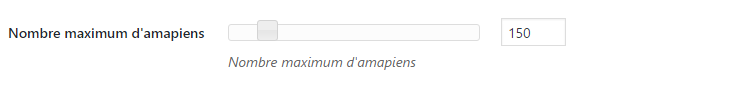 Renseigner le nombre de visites obligatoires chez le producteur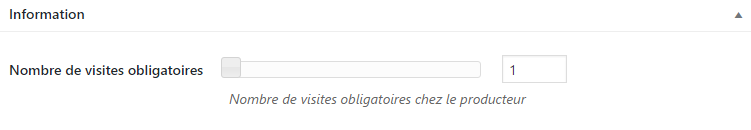 Important : Indiquer toutes les dates de distributions du contrat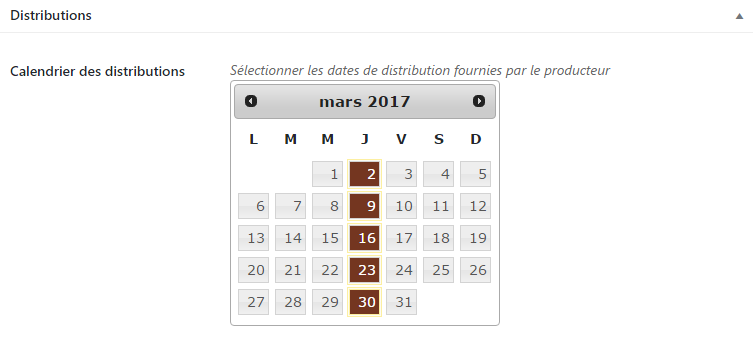 Une fois le contrat enregistré, il faudra revenir sur le menu Gestion Contrats/Edition pour générer les dates de distribution sur le site vitrine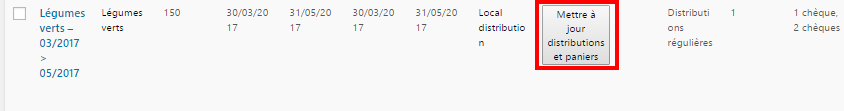 Configurer ici le fonctionnement des paiements avec l’agriculteur, en combien de fois accepte-t-il de recevoir le paiement complet, et à quelles dates.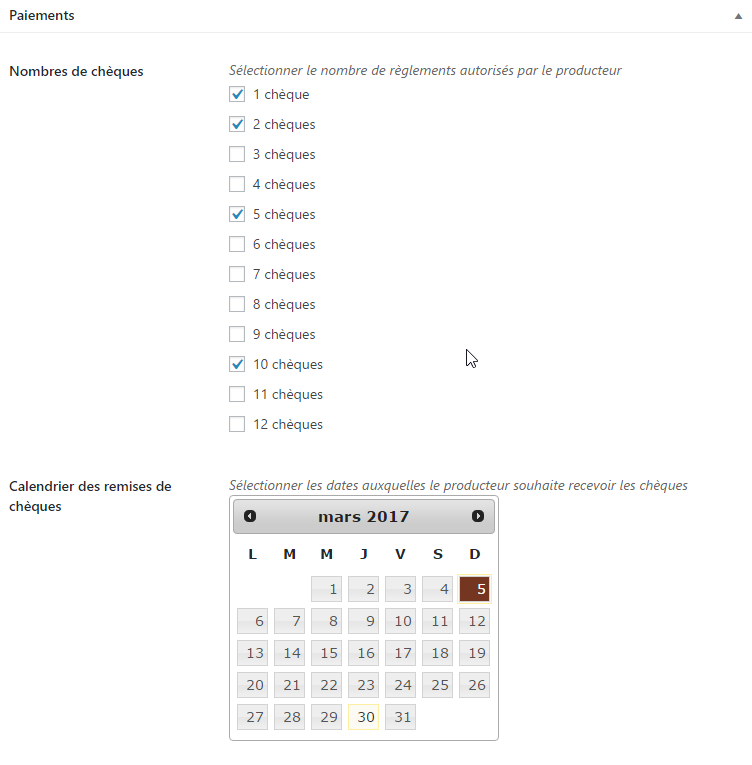 Fonctionnalités et consignes en constructions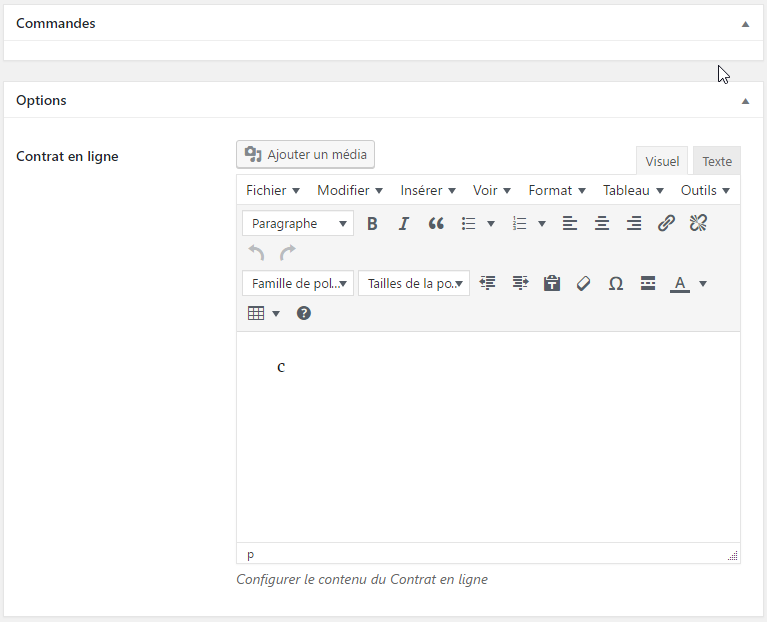 Important : Sauvegarder les informations => Cliquer sur Publier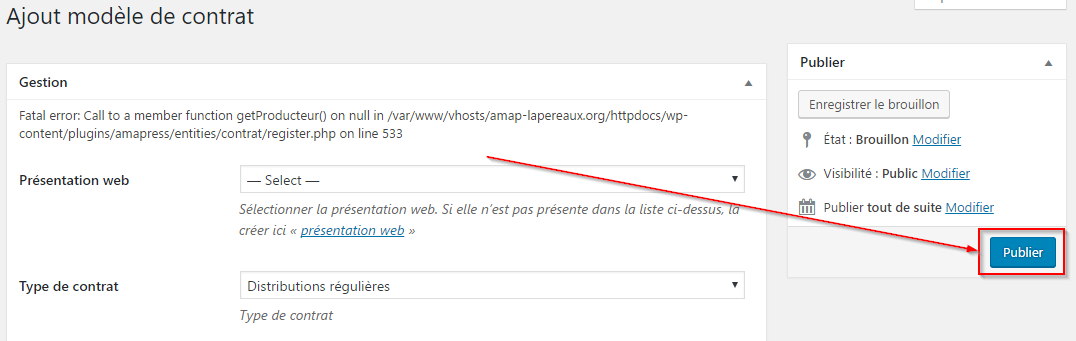 Revenir sur le menu Gestion Contrats/Edition pour générer les dates de distribution sur le site vitrineEnregistrment des inscriptionsUne par une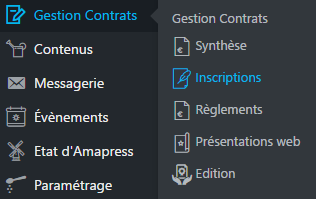 Cliquer sur le bouton ajouter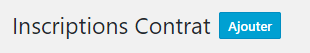 1/ InformationsRenseigner les différents champs à partir du contrat de l’adhérent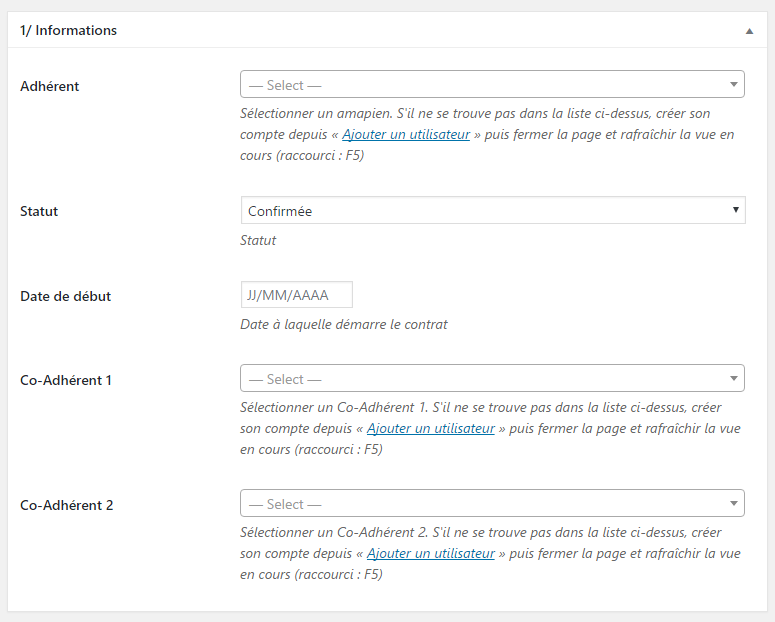 2/ Indiquer le contrat et la quantité correspondante 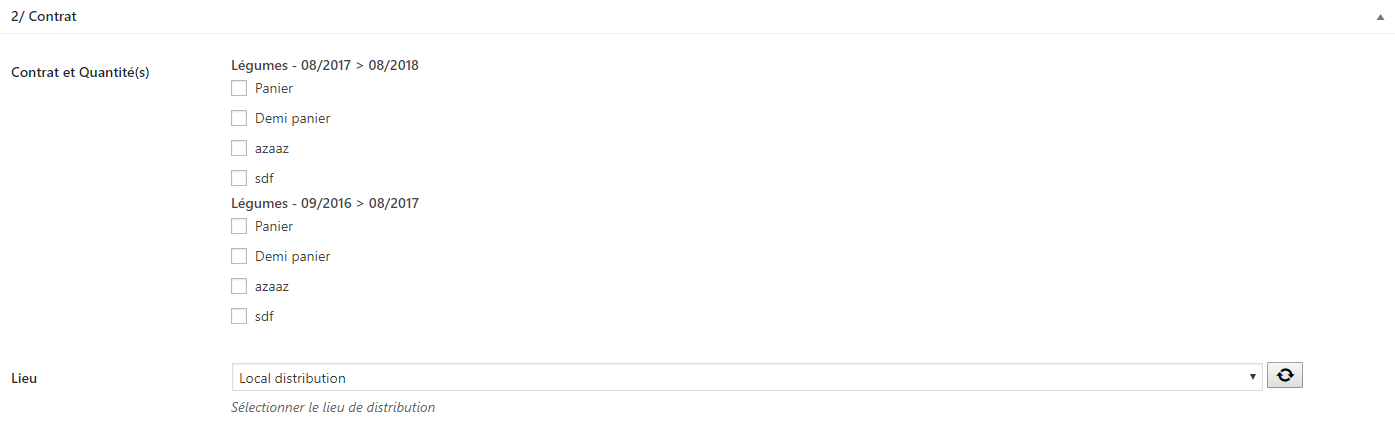 Choisir le lieu de de distributionImportant : Sauvegarder les informations => Cliquer sur Enregistrer3/ Paiements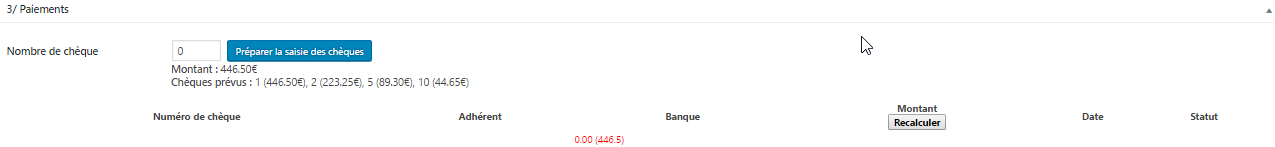 Indiquer le nombre de chèques reçusCliquer sur le bouton Préparer la saisie des chèquesAmapress propose des dates pour répartition annuelles des paiementsDocumentation en constructionEn masse à partir d’un fichier existantDocumentation en constructionEnregistrer un règlementSélectionner Gestion contrats / Règlements dans le menu du Tableau de bord 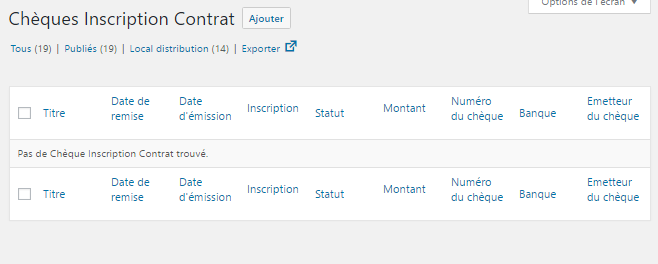 Documentation en constructionSuivre l’état des règlementsSélectionner Gestion contrats / synthèse dans le menu du Tableau de bord 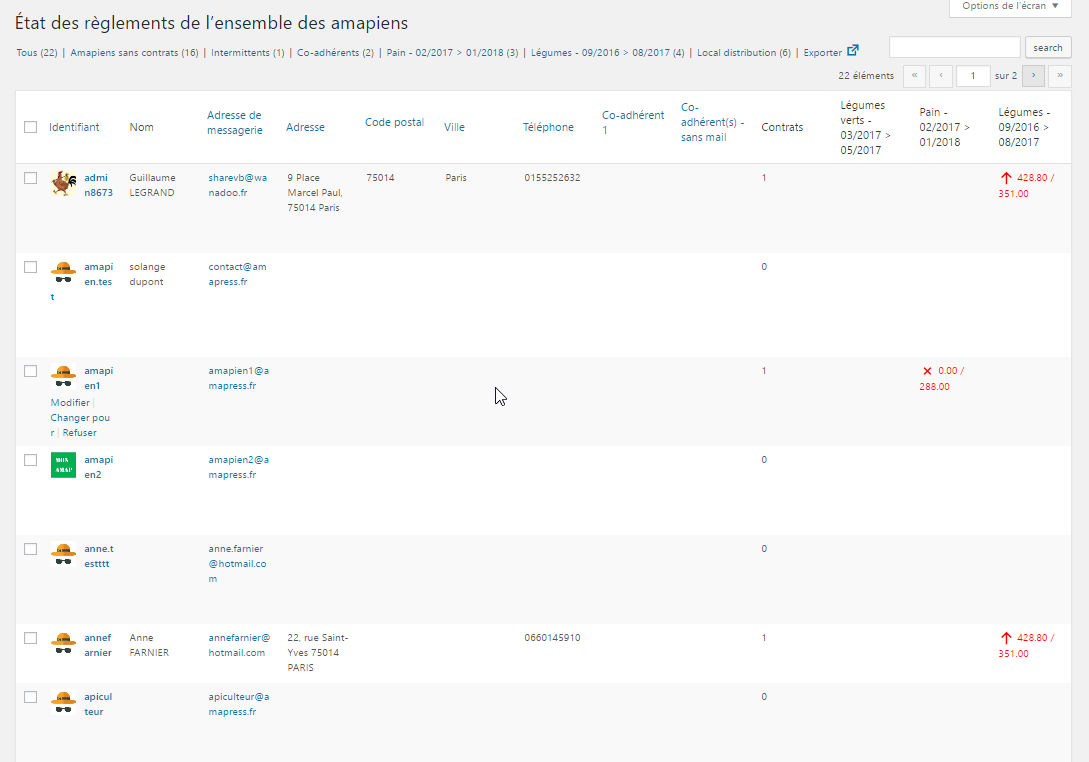 Documentation en construction